Информация о выполнении показателей по результату «Педагогические работники и управленческие кадры системы общего, дополнительного образования детей и профессионального образования Чукотского автономного округа повысивших уровень профессионального мастерства по дополнительным профессиональным программам, включенным в ФР ДПП» государственного автономного учреждения дополнительного профессионального образования Чукотского автономного округа«Чукотский институт развития образования и повышения квалификации» по состоянию на 25 декабря 2023 годаВ 2023 году на базе Центра непрерывного повышения педагогического мастерства Государственного автономного учреждения дополнительного профессионального образования Чукотского автономного округа «Чукотский институт развития образования  и повышения квалификации»:- реализована 21 дополнительная профессиональная программа (программа повышения квалификации) для 597 педагогических работников и 125 управленческих кадров образовательных организаций Чукотского автономного округа, - из них для 76 педагогических работников 4 дополнительные профессиональные программы (программы повышения квалификации), вошедшие в федеральный реестр программ ДПО:«Формирование функциональной грамотности на уроках обществознания»;«Организация образовательного процесса в дошкольных образовательных организациях в соответствии с ФГОС ДО;«Формирование основ финансовой грамотности на уроках обществознания; «Профилактика безнадзорности и правонарушений среди несовершеннолетних в общеобразовательной организации».В целях взаимодействия ЦНППМ с Федеральным координатором ЕФС было организовано и обеспечено освоение на федеральном образовательном портале «Академии Минпросвещения России» 33 дополнительных профессиональных программы (программы повышения квалификации) для 409 педагогических работников системы общего образования,  114 управленческих кадров системы общего образования, 1 управленческого кадра дополнительного образования детей, 4 педагогических работников дополнительного образования детей, 16 педагогических работников профессионального образования, 1 педагога-психолога профессионального образования, 40 педагогических работников дошкольного образования, 4 управленческих кадров дошкольного образования, 7 управленческих кадров системы дополнительного профессионального образования, 6 педагогических работников дополнительного профессионального образования следующей тематики:1. «Психолого-педагогическое сопровождение несовершеннолетних иностранных граждан в образовательной организации», 30.01.23 – 20.02.23, (обучено 2 педагогических работника общего образования, 1 педагогический работник профессионального образования);2. «Реализация системы наставничества педагогических работников в образовательных организациях (2 поток)», 21.02.23 – 24.03.23, (обучен 1 управленец системы дополнительного профессионального образования, 1 педагогический работник системы дополнительного профессионального образования);3. «Формирование функциональной грамотности на уроках обществознания», 27.02.23 – 20.03.23, (обучено 9 педагогических работников общего образования);4. «Организация образовательного процесса в дошкольных образовательных организациях в соответствии с ФГОС ДО», 27.02.23 – 20.03.23, (обучено 39 педагогических работников дошкольного образования, 2 управленческих кадра дошкольного образования);5. «Реализация требований обновленных ФГОС НОО, ФГОС ООО в работе учителя», 27.02.23 – 20.03.23, (обучено 27 педагогических работников общего образования, 2 управленческих кадра общего образования);6. «Преподавание отечественной истории в школе: внешняя политика в XV-начале XX вв.», 14.02.23 – 10.04.23, (обучено 12 педагогических работников общего образования);7. «Использование языка Python при обучении информатике на уровне основного и среднего общего образования в условиях обновленных ФГОС», 15.02.23 – 17.04.23, (обучено 10 педагогических работников общего образования);8. «Формирование основ финансовой грамотности на уроках обществознания», 27.03.23 – 17.04.23, (обучено 6 педагогических работников общего образования);9. «Введение обновленных федеральных государственных образовательных стандартов общего образования: управленческий аспект», 10.04.23 – 17.04.23, (обучено 99 управленческих кадров общего образования);10. «Реализация требований обновленных ФГОС ООО, ФГОС СОО в работе учителя», 10.04.23 – 17.04.23, (обучено 180 педагогических работников общего образования);11. «Информационная безопасность детей: социальные  и технологические аспекты», 27.03.23 – 17.04.23, (обучено 7 педагогических работников общего образования);12. «Школа современного учителя: достижения российской науки» для учителей математики, информатики, физики, химии, биологии, географии, русского языка и литературы, истории и обществознания, 01.03.23-24.04.23, (обучено 63 педагогических работника общего образования);13. «Школа современного учителя: достижения российской науки», 07.03.23 – 03.05.23, (обучено 3 педагогических работника общего образования);14. «Трансформация методической службы и организация методического сопровождения педагогов», 14.03.23-15.05.23, (обучен 1 управленческий кадр ДПО, 1 педагогический работник ДПО);15. «Методика преподавания общеобразовательной дисциплины «Химия» с учетом профессиональной направленности ООП СПО», 12.04.23-22.05.23, (обучен 1 педагогический работник профессионального образования);16. «Методика преподавания общеобразовательной дисциплины «География» с учетом профессиональной направленности ООП СПО», 12.04.23-22.05.23, (обучен 1 педагогический работник профессионального образования);17. «Школа управленцев: особенности управления образовательной организацией 2023 г.», 05.04.23 – 01.06.23, (обучено 9 управленческих кадров общего образования);18. «Использование современного учебного оборудования в центрах образования естественно-научной и технологической направленностей «Точка роста», 24.05.23-26.06.23, (обучено 44 педагогических работника общего образования);19. «Федеральная рабочая программа воспитания в общеобразовательных организациях: управленческий аспект (ФГБНУ "ИИДСВ")», 13.06.23 – 30.06.23, (обучен 1 педагогический работник общего образования);20. «Проектирование рабочей программы воспитания для образовательных организаций, реализующих программы СПО: актуальные решения (ФГБНУ "ИИДСВ")», 15.08.23 - 27.08.23, (обучен 1 педагогический работник профессионального образования);21. «Федеральная рабочая программа воспитания в общеобразовательных организациях: механизмы реализации (ФГБНУ «ИИДСВ»)», 21.08.23 – 03.09.23, (обучено 2 педагогических работника общего образования);22. «Организационно-методическое сопровождение конкурса профессионального мастерства на основе компетентностного подхода», 08.09.23 - 22.09.23, (обучено 4 педагогических работника общего образования, 2 управленческих кадра дошкольного образования, 1 управленческий кадр дополнительного образования детей, 4 управленческих кадра системы дополнительного профессионального образования, 2 педагогических работника ДПО);23. «Проектирование и реализация воспитательного процесса в работе классного руководителя», 02.10.23-12.10.23, (обучен 1 педагогический работник общего образования, 1 педагогический работник дополнительного образования детей);24. «Использование современного учебного оборудования в центрах цифрового образования «IT-куб», 19.09.23 – 17.10.23, (обучено 3 педагога дополнительного образования детей);25. «Организация воспитательной работы в образовательных организациях системы среднего профессионального образования 2023 (6) ("ВДЦ "СМЕНА")», 02.10.23 - 22.10.23, (9 педагогических работников профессионального образования);26. «Метапредметная олимпиада «Команда большой страны» — 2023. Дистанционный этап», 02.10.23 - 23.10.23, (обучен 1 педагогический работник общего образования);27. «Олимпиада «Управленческие команды «Школы Минпросвещения России»: управленческое пятиборье». Первый этап», 31.10.23 - 15.11.23, (обучено 2 управленческих кадра общего образования);28. «Проектирование и реализация воспитательного процесса в работе классного руководителя», 13.11.23 - 27.11.2023, (обучен 1 педагогический работник профессионального образования);29. «Школа управленца: управление дошкольной образовательной организацией», 28.09.23 - 29.11.23, (обучен 1 педагогический работник дошкольного образования);30. «Школа управленцев: особенности управления образовательной организацией», 27.09.23 - 29.11.23, (обучен 1 управленческий кадр общего образования);31. «Преподавание русского языка, литературного чтения, литературы, родных языков и родных литератур в условиях введения федеральных образовательных программ НО, ОО и СОО», 18.09.23 - 30.11.23, (обучено 11 педагогических работников общего образования, 1 педагогический работник профессионального образования);32. «Комфортная школа: основы проектирования образовательной среды в общеобразовательной организации», 03.11.23 - 11.12.23, (обучено 9 педагогических работников общего образования).33. «Федеральная рабочая программа воспитания в общеобразовательных организациях: модуль «Взаимодействие с родителями» (ФГБНУ "ИИДСВ")», 04.12.23 – 20.12.23, (обучено 17 педагогических работников общего образования, 1 управленческий кадр общего образования, 1 педагогический работник профессионального образования, 1 педагог-психолог профессионального образования, 1 управленческий кадр системы дополнительного профессионального образования, 2 педагогических работника ДПО). Заведующая ЦНППМ                                          Г.В. Литвинова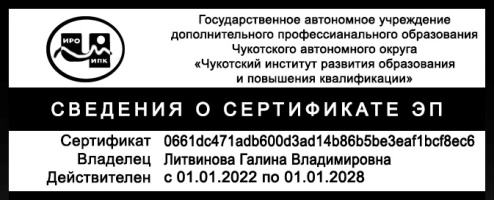 